Week 17Monday 13th July 2020English comprehension – Year 1 & 2On the FarmThere are lots of farms. Some grow plants. Some raise animals. Feeding the AnimalsThe farmer gives the animals food. Cows eat grass and hay. Chickens eat seeds and corn. 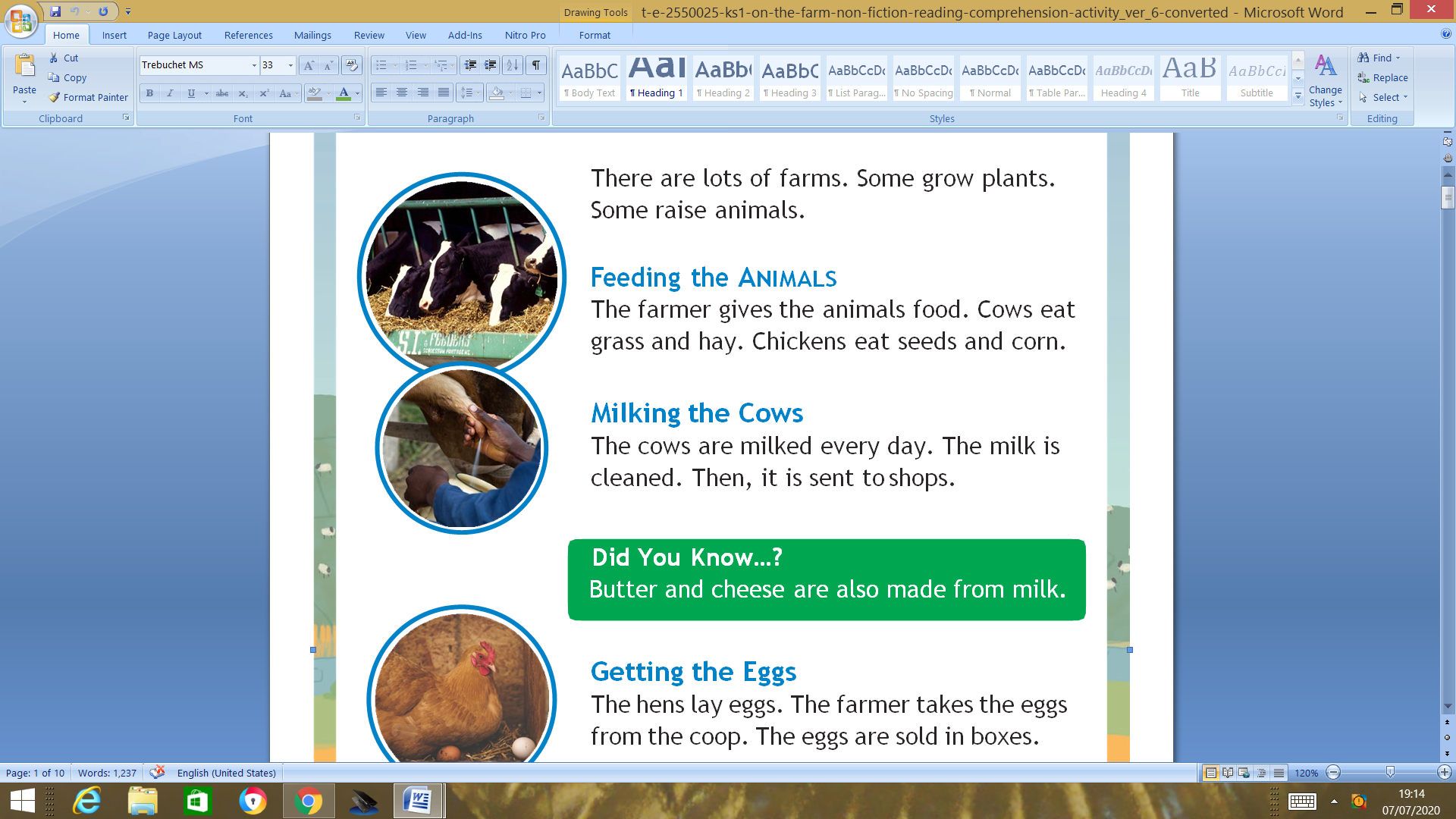 Getting the EggsThe hens lay eggs. The farmer takes the eggs from the coop. The eggs are sold in boxes.Planting the SeedsThe seeds are planted in spring. Soon, the plants will grow.Picking the CropsThe farmer picks the crops. They are sold at a shop or market.QuestionsWhich animal is milked every day? Tick one.      cow  hen horse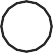 Which foods are made from milk? Tick two.           	butter	eggs 			cheeseWhen are seeds planted? Tick one.     		winter       		autumn 		springWhat do farmers do during harvest? Tick one.           Sell the eggs.  Make the cheese.     Pick the crops.What do cows eat? Tick one.      grass and hay      seeds and corn 				eggs and milkTuesday 14th July 2020     English Spag – Year 1 & 2Spag - Task Year 2 Challenge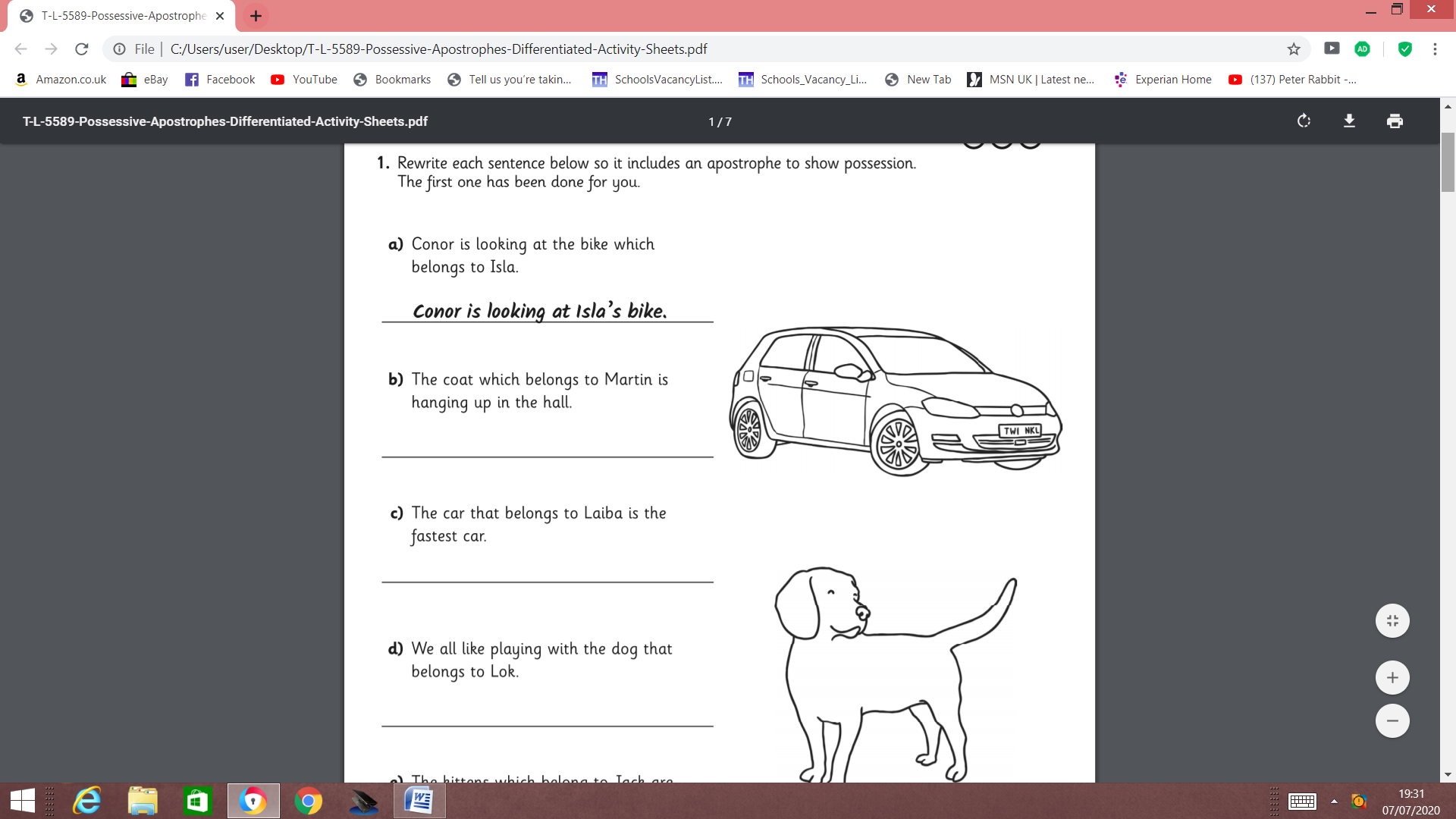 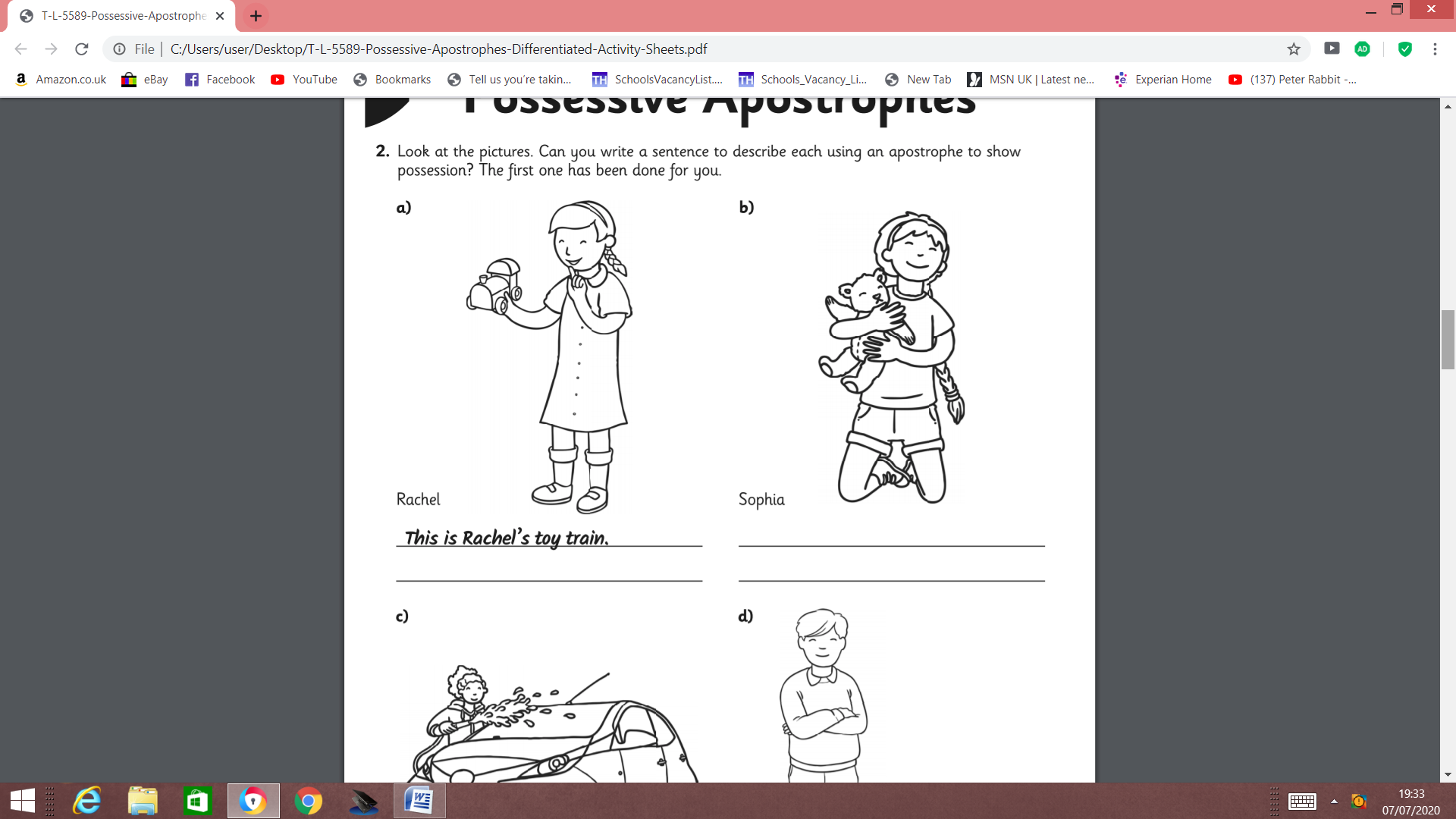 Week 16Tuesday 14th July 2020SpellingsWrite and learn the following words in your book.Write the words 5 times.Use each word in a sentence.Do not forget to use a capital letter and full stop in your sentences.Challenge- Can you use at least 2 of the words from the list in a sentence?Example- I can't stay up at night. won'taboutmuchpeoplesistercan'tnightWeek 16Wednesday 15th July 2020English writing activity – Year 1 & 21. Read Handa’s Hen story on https://www.youtube.com/watch?v=-9FZqX1CBqE and listen to itHow many stars out of five would you give the story? Use the wordbecause to explain why you give the book that many stars.Answering questionsLook at the set of Questions about Handa’s HenRead and respond to each question in turn.Writing timeMake your own Mini Story Book and write the new version of Handa’s story that you planned yesterday.Turn the first row on your Planner into a full sentence: Handa had lost her pet... cat. Continue with the next line: When she went looking for her cat she saw one...Keep going with the remaining sentences.Use your best handwriting and word spacing. Be sure to spell your number words correctly.Make sure you use capital letters and full stops for all your sentences.Now try these Fun-Time ExtrasDecorate the pages of your book with pictures.Read your finished story aloud to your family.Questions about Handa’s HenCircle the word that best describes the place where Handa lives.Circle the word you think is incorrect in this sentence.Who is Akeyo? Circle the correct answer.Write a sentence saying how Handa feels when she discovers that Mondy is missing.Write a sentence saying how Handa and Akeyo feel when they find Mondy and her chicks.What do you think might happen next to Handa and Akeyo?Mini Story Books InstructionsFold a sheet of paper in half lengthways and then unfold it.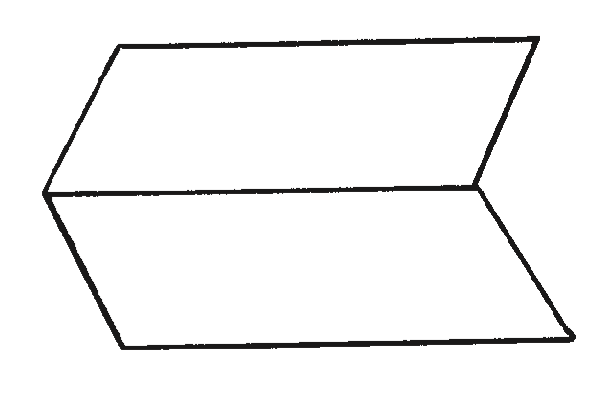 Fold the same sheet of paper in half widthways and leave it folded.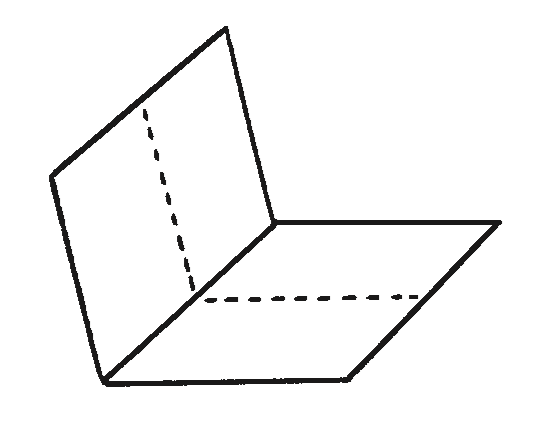 Fold it in half again in the same direction and then unfold the last fold.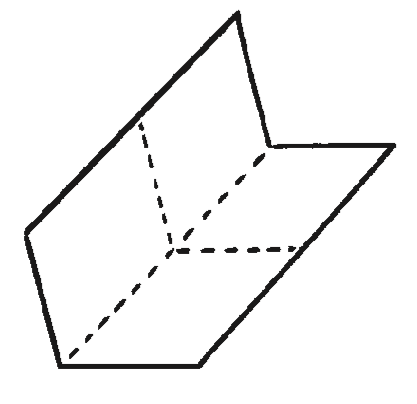 Cut along the centre crease until you reach the middle of the piece of paper.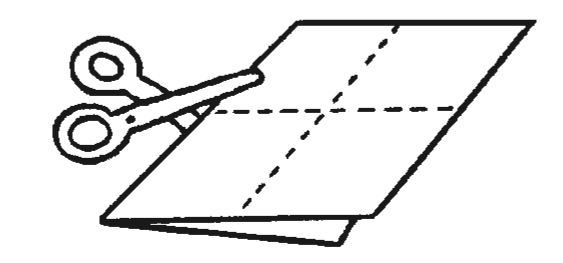 Unfold the paper completely. There should be a slit through the middle of the paper. Fold the paper in half lengthways again and then push the two ends inwards towards each other to create a star shape with four arms.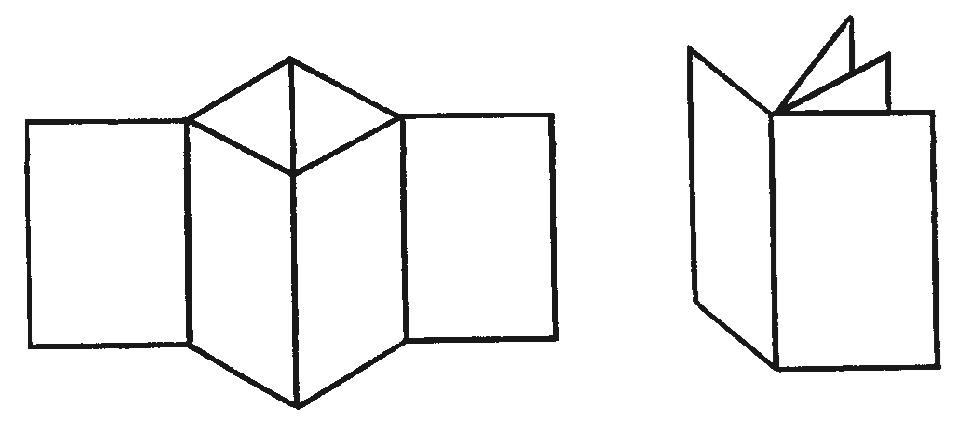 The four arms are the pages of the book. Fold all of the arms around to face the same direction and the book is complete.Thursday 16th July 2020Reading and book review – Year 1 & 2The Boy who drew Cats by Anushka Ravishankar (click on the link below to listen to it)https://stories.audible.com/pdp/B085GKQ9DZ?ref=adbl_ent_anon_ds_pdp_pc_pg-1-cntr-0-27What did you like about the book?What was your favorite part? (Describe)Who was your favorite character and why?Draw a picture of your favorite scene.Yr 2 challenge: What rating would you give out of 10 for this book and why?Week 17Friday 10th July 2020English spellingSpellingWrite and learn the following words in your book.Write the words 5 times.Use each word in a sentence.Do not forget to use a capital letter and full stop in your sentences.Challenge- can you use a question mark in your sentences?Example- Can you come over here please?comeanybreakchildhasfindbecause